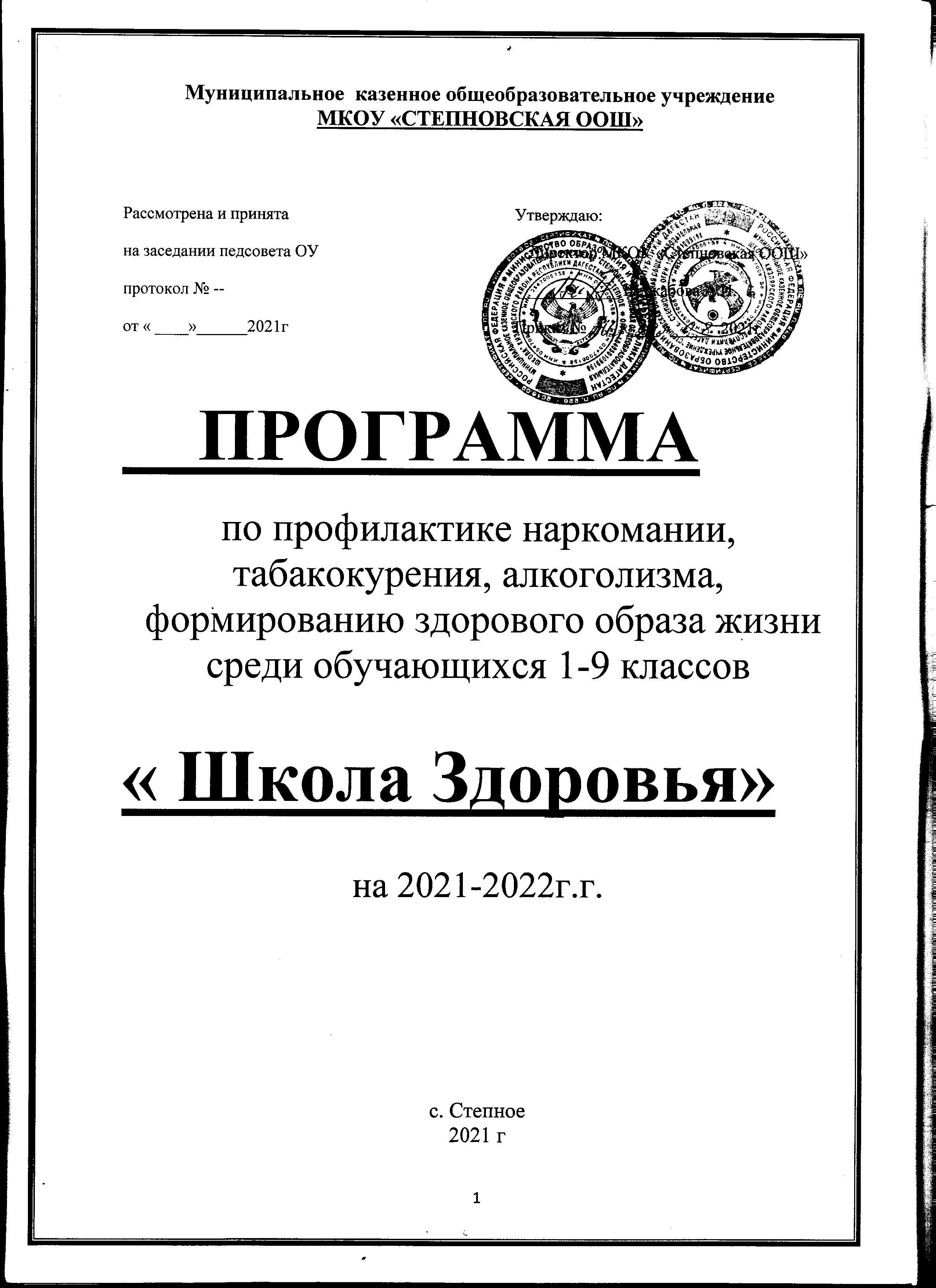 Паспорт Программы………………………………………………………….2-3Раздел 1. Пояснительная записка …………………………………………...5-6Раздел 2. Цель и задачи Программы………………………………………..7-8Раздел 3. Основное содержание и механизмы работы Программы………...93.1.Сроки и этапы реализации Программы…………………………………….93.2.Методы контроля над реализацией Программы………………………...9-103.3.Принципы Программы………………………………………………………103.4.Основные ресурсы реализации Программы……………………………10-113.5.Функции разных категорий работников школы……………………….11-13Раздел 4. Основные направления работы………………………………..14-16Раздел 5.Ожидаемы результаты Программы ………………………………17-19Раздел 6.Основные мероприятий по реализации Программы …………20-25Список литературы……………………………………………………………..26Приложение……………………………………………………………………..27ПАСПОРТ ПРОГРАММЫРАЗДЕЛПОЯСНИТЕЛЬНАЯ ЗАПИСКАОхрана здоровья граждан - это совокупность мер политического, экономического,правового, социального, культурного, научного, медицинского, санитарно-гигиенического ипротивоэпидемического характера, направленных на сохранение и укрепление физического и психического здоровья каждого человека, поддержание его долголетней активной жизни,предоставление ему медицинской помощи в случае утраты здоровья. Гражданам Российской Федерации гарантируется право на охрану здоровья в соответствии с Конституцией Российской Федерации, общепризнанными принципами и международными нормами и международными договорами Российской Федерации, Конституциями (уставами) субъектов РоссийскойФедерации.Актуальность разработки Программы:здоровый образ жизни – это образ жизни человека, направленный на профилактику болезней и укрепление здоровья. Мотивация к ведению здорового образа жизни актуальна в связи с увеличением рисков техногенного, экологического, психологического, военного характеров, провоцирующих негативные сдвиги в состоянии здоровья населения. Нарастает опасность распространения социально-значимых заболеваний (туберкулез, ВИЧ-инфекция, гепатиты, инфекции, передающиеся половым путем и др.)Учитывая социальное предназначение молодежи как основного трудового потенциала российского общества, сохранение и укрепление здоровья детей уже с первых дней поступления в школу  имеет большое медико-социальное и общественное значение. Исходно низкий уровень здоровья, нервно-психическое перенапряжение, высокая учебная нагрузка, нерациональный образ жизни, экономическая и социальная незащищенность детей  приводят к росту их заболеваемости, препятствуя приобретению ими  знаний.Сохранение здоровья, физическое воспитание и развитие обучающихся является одной из приоритетных задач государства в сфере образования. Реализация этой задачи предполагает формирование культуры здоровья у всех субъектов образовательного процесса. Здоровье при этом рассматривается как цель и условие качественного обучения, как критерий оценки деятельности образовательного учреждения.Требуют решения вопросы оптимизации организации учебного процесса и питания учащейся молодежи с позиции гигиенических требований. Значительная роль в этих вопросах должна отводиться формированию поведенческих стереотипов в сфере здорового образа жизни.Состояние здоровья детей является главной задачей, определяющей настоящее и будущее. И просто необходимо сделать все, чтобы сохранение  здоровья детей превратилось в одно из  приоритетных направлений  деятельности  школы. Для улучшения общей ситуации по сохранению и укреплению здоровья обучающихся , необходима комплексная Программа реализации основных принципов здорового образа жизни.РАЗДЕЛЦЕЛЬ И ЗАДАЧИ ПРОГРАММЫЦЕЛЬ ПРОГРАММЫ:создание здоровьесберегающей среды в образовательном учреждении, направленной на формирование, сохранение и укрепление культуры здоровья,профилактику вредных привычек( наркомании, алкоголизма, табакокурения).ЗАДАЧИ ПРОГРАММЫ:-формирование ценностного отношения обучающихся и преподавателей к здоровьесбережению, как мировоззренческой установки личности;- сочетание образовательного процесса с здоровьеформирующей и здоровьесберегающей деятельностью;- популяризация физкультуры и спорта, формирование устойчивой потребности в регулярных занятиях массовой физкультурой и спортом;-четкое отслеживание санитарно - гигиенического состояния школы;-гигиеническое нормирование учебной нагрузки, объема домашних заданий и режима дня;-освоение педагогами новых методов деятельности в процессе обучения школьников, использование технологий урока, сберегающих здоровье учащихся;-планомерная организация полноценного сбалансированного питания учащихся;-привлечение системы кружковой, внеклассной и внешкольной работы к формированию здорового образа жизни учащихся, профилактики вредных привычек;-ведение диагностики динамики состояния здоровья детей;-проведение работы с родителями, направленной на формирование здорового образа жизни, профилактики вредных привычек, создания в семьях условий, способствующих укреплению и охране здоровья;-оказывать родителям помощь в приобретении специальных знаний и навыков, а также предоставлять семьям социальную и психологическую поддержку;-формировать у учащихся устойчивого отрицательного отношения к «первой пробе» ПАВ;-разрабатывать эффективные механизмы совместной деятельности участников воспитательной системы школы: родителей, ученического самоуправления и педагогического коллектива;-формировать морально-волевые качества школьников;-учить учащихся делать осознанный выбор в любой жизненной ситуации и решать возникшие проблемы самостоятельно.РАЗДЕЛОСНОВНОЕ СОДЕРЖАНИЕ  И МЕХАНИЗМЫ  РАБОТЫ ПРОГРАММЫ3.1.Сроки и этапы реализации Программы:І этап – август-сентябрь 2021гІІ этап – октябрь 2021г – июнь 2022гІІІ этап –  июль-август 2022г1 этап – подготовительный:- анализ мониторинга заболеваемости учащихся;-динамики формирования отношения к вредным привычкам;-изучение новых форм и методов пропаганды ЗОЖ и их внедрение;-разработка системы профилактических и воспитательных мероприятий.2 этап – апробационный:-внедрение новых форм, методов пропаганды ЗОЖ и профилактики вредных привычек, выявление наиболее эффективных;-систематическая учебная и воспитательная работа по пропаганде ЗОЖ;-выполнение оздоровительных мероприятий.3 этап - контрольно-обобщающий:-сбор и анализ результатов выполнения программы; -коррекции деятельности.3.2.Методы контроля над реализацией Программы:- проведение заседаний Педагогического совета  школы и МО классных руководителей;- создание методической копилки по здоровьесберегающему направлению воспитательной работы;-мониторинг состояния здоровья учащихся и морально-психологического климата в школе;-создание бракеражной комиссии по контролю за выполнением  «Санитарно- эпидемиологических требований к условиям и организации обучения в общеобразовательном  учреждении и организацией горячего питания».3.3.Принципы  Программы:системно - организованный подход; предполагает скоординированную, целенаправленную работу всех общественных структур по формированию ЗОЖ и профилактики вредных привычек  школьников;деятельностный подход; предполагает осваивать материал совместной деятельности с родителями, педагогами;принцип « Не навреди!»; предусматривает использование в работе только безопасных приемов оздоровления;принцип гуманизма; в воспитании  признается самоценность личности ребенка;принцип альтруизма; предусматривает потребность делиться освоенными ценностями культуры: « Научился сам - научи друга!»;принцип меры; для здоровья хорошо то, что в меру.3.4.Основные  ресурсы  реализации ПрограммыИнтеллектуальные:    учитель школы – творческий исследователь, владеющий методиками индивидуального и дифференцированного обучения, решает проблемы развивающего обучения, участвующий в разработке интегрированных уроков. Он является одновременно и воспитателем, так как способен составить программу духовного роста ребёнка, помочь в развитии индивидуальности каждого, владеет культурой общения и создаёт гуманистические отношения с учениками;     координатор Программы – заместитель  директора по воспитательной работе,  курирует работу классных руководителей, вожатой, работу руководителей кружков и секций по реализации Программы и планов мероприятий по формированию ЗОЖ и профилактики вредных привычек среди обучающихся 1-9 классов;вожатая школы, курирует работу школьного (ученического) самоуправления, составляет и реализовывает планы школьных мероприятий данного  направления;  предоставляет отчеты о проделанной работе зам.директора по ВР.Технические:материально-техническая база позволяет создать условия, необходимые для реализации данной Программы: учебные кабинеты, компьютерный класс, библиотека, спортивная площадка,специально оборудованный и оформленный кабинет ОБЖ;  компьютерное оборудование и ТСО,  мультимедийные проекторы;интернет;электронная почта.Информационно-аналитические:организация выставок  в школьной библиотеке;организация информационных стендов, листовок, памяток;создание условий для более широкого участия средств массовой ин-формации ученического самоуправления (школьный стенд);поддержка и содействие расширению профилактики вредных привычек и формированию ЗОЖ в средствах массовой информации;расширение информационного пространства через школьный сайт.3.5.Функции различных категорий работников школы1.Функции медицинской сестры Степновского ФАПа:- проведение диспансеризации учащихся школы;- медосмотр учащихся школы, определение уровня физического здоровья;- выявление учащихся специальной медицинской группы;- мониторинг состояния здоровья обучающихся.2.Функции администрации:- общее руководство реализацией программы: организация, координация, контроль;- общее руководство и контроль за организацией горячего питания учащихся в школе;- организация контроля уроков физкультуры;- обеспечение работы спортзала во внеурочное время и во время каникул, работы спортивных секций;-разработка системы внеклассных мероприятий по укреплению физического здоровья учащихся и ее контроль;-организация работы классных руководителей по программе здоровьесбережения и ее контроль;- организация создания банка данных о социально неблагополучных семьях и обеспечение поддержки детей из таких семей;- анализ результатов медицинского осмотраучастников образовательного процесса;- анализ дозировки учебной нагрузки:- учебные планы;- график контрольных работ.3.Функции классного руководителя:- санитарно-гигиеническая работа по организации жизнедеятельности детей в школе;- организация и проведение в классном коллективе мероприятий по профилактике частых заболеваний учащихся, по  профилактике  вредных привычек и формирования ЗОЖ;- организация и проведение профилактических работ с родителями;- организация встреч родителей с представителями правоохранительных органов, работниками  КДН, ПДН, медработниками;-организация и проведение внеклассных мероприятий (беседы, диспуты, лекции, КТД, конкурсы и др.) в рамках программы здоровьесбережения;-организация и проведение исследования уровня физического и психофизического здоровья учащихся;Проведение диагностик знаний о ЗОЖ и т.д.РАЗДЕЛОСНОВНЫЕ НАПРАВЛЕНИЯ РАБОТЫЗдоровый образ жизни определяется правильными взаимоотношениями человек с самим собой, с другими людьми, с обществом и природой. В соответствии с этой системой отношений программа « Школа Здоровья» осуществляет воспитательную работу в следующих направлениях:1.Медицинское направление предполагает:- создание соответствующих санитарным требованиям условий для воспитания и обучения детей и формирование их здоровья;-составление расписания на основе санитарно-гигиенических требований;-проведение физкультминуток на уроках, динамических пауз;-организация « режима двигательной активности» с проведением по параллелям утренней зарядки»;-гигиеническое нормирование учебной нагрузки и объема домашних заданий с учетом школьного расписания, режима дня;-четкое отслеживание санитарно - гигиенического состояния школы, столовой, классов;- планомерная организация горячего питания учащихся;-реабилитационную работу;-обязательное медицинское обследование;-организация на базе школы оздоровительных площадок и лагерей дневного пребывания;-диспансеризации обучающихся;- ежегодная медицинская комиссия для педагогов и сотрудников школы;-создание медицинского кабинета.2. Просветительское направление предполагает:- организацию деятельности с учащимися по профилактике табакокурения, алкоголизма, наркомании; организацию деятельности с родителями по профилактике табакокурения, алкоголизма, наркомании;- пропаганду здорового образа жизни (тематические классные часы, лекции,познавательные игры, конкурсы рисунков, плакатов, стихотворений, различные акции; совместная работа с учреждениями здравоохранения и органами внутренних дел по профилактике токсикомании, наркомании, курения и алкоголизма; пропаганда физической культуры и здорового образа жизни через уроки биологии, географии, химии,  ОБЖ, физической культуры);-оформление стенгазет, плакатов, памяток, листовок по данной проблеме;-информирование через сайт школы, районную газету.3. Психолого-педагогическое направление предполагает:- использование здоровьесберегающих технологий, форм и методов в организации учебной деятельности;- предупреждение проблем развития ребенка;- обеспечение адаптации на разных этапах обучения;- развитие познавательной и учебной мотивации;- формирование навыков саморегуляции и здорового жизненного стиля;-  совершенствованию здоровьесберегающих технологий обучения; организация психолого-медико-педагогической и коррекционной помощи учащимся.4. Спортивно-оздоровительное направление предполагает:-организацию спортивных мероприятий с целью профилактики заболеваний и приобщение к здоровому досугу;- привлечение системы кружковой, внеклассной и внешкольной работы к формированию здорового образа жизни учащихся; широкое привлечение учащихся, родителей, социальных партнёров школы к физической культуре и спорту, различным формам оздоровительной работы.5. Диагностическое направление предполагает:- проведение мониторинга за состоянием здоровья, в ходе которого выявляются:1) общее состояние здоровья, наличие хронических заболеваний;2) текущая заболеваемость, в том числе скрытая (ребенок не обращается к врачу, а 2-3 дня находится дома под наблюдением родителей);3) режим дня, бытовые условия; внешкольная занятость дополнительными занятиями.Реализация основных направлений Программы:1.Убеждение учащихся ежедневно выполнять утреннюю гимнастику, соблюдать режим труда и отдыха школьника.2.Проведение динамических пауз и подвижных игр во время учебного дня.3.Посильные домашние задания, которые должны составлять не более одной трети выполняемой в классе работы .4.Контроль над сменой видов деятельности школьников в течение дня.5.Проведение ежедневной влажной уборки, проветривание классных комнат на переменах, озеленение классных помещений, коридоров и рекреаций комнатными растениями.6.Ежемесячное проведение генеральных уборок классных помещений.7.Обеспечение каждого учащегося горячим питанием.8.Контроль условий теплового режима и освещённости классных помещений.9.Привлечение учащихся к занятиям во внеурочное время в спортивных секциях, действующих в школе и вне её.10.В рамках обучения детей правильному отношению к собственному здоровью проведение бесед, воспитательных часов с учётом возрастных особенностей детей с привлечением родителей и социальных партнеров.11.Создание комфортной атмосферы в школе и классных коллективах, толерантных отношений всех участников образовательного процесса.12.Обучение учащихся оказанию первой медицинской помощи.РАЗДЕЛОЖИДАЕМЫЕ РЕЗУЛЬТАТЫ ПРОГРАММЫ-улучшение показателей состояния здоровья обучающихся;- осознание  ценности здоровья, увеличение доли обучающихся, отказавшихся от вредных пристрастий;-повышение уровня успеваемости в обучении;-повышение заинтересованности обучающихся  в укреплении здоровья, формировании устойчивой потребности в регулярных занятиях массовой физкультурой и спортом;- повышение уровня компетентности обучающихся, готовых к дальнейшей популяризации основ здорового образа жизни среди населения;-- наличие востребованного электронного банка ресурсов  и методических разработок в области обеспечения безопасности и  здоровьесозидающей деятельности ОУ.                           Мониторинг эффективности ПрограммыРАЗДЕЛОСНОВНЫЕ МЕРОПРИЯТИЯ ПО РЕАЛИЗАЦИИ ПРОГРАММЫНА 2018-2021г.г.СПИСОК ЛИТЕРАТУРЫ1.В.Н. Щербакова, М.А. Александрова. Калейдоскоп школьных дел: Методические разработки. – Вып.4., М.: ТЦ Сфера, 2004. – с. 160;2.Л.И. Гайдина, А.В. Кочергина. Группа продленного дня: конспекты занятий, сценарии мероприятий. 3-4 классы. М.:ВАКО, 2008. – с. 368 – (Мастерская учителя);3.Яровая Л.Н., Жиренко О.Е. Внеклассные мероприятия. 4-й класс. – 2-е изд., М.: ВАКО, 2005. – с.192  – (Мозаика детского отдыха.);4.Мальцев А.И. Сценарии спортивных праздников в школе. Ростов н/Д.: Феникс, 2005. – с. 219 – (Здравствуй, школа!);5.http://bankportfolio.ru - Звёздный час «БЫТЬ ЗДОРОВЫМ – ЭТО ЗДОРОВО!», 3-4 класс;6.Ресурсы интернетаhttp://www.it-n.ru – сеть творческих учителей.Страничка Интернета/Rambler/Воспитание/@. Ru7.Устав школы8.Санитарно-эпидемиологические правила и нормативы СанПиН 2.4.2.2821-10 «Санитарно- эпидемиологические требования к условиям и организации обучения в общеобразовательных учреждениях».9.Локальные акты школы, регламентирующие вопросы охраны здоровья обучающихся.Наименование ПрограммыПрограмма по профилактике наркомании, табакокурения, алкоголизма , формированию здорового образа жизни среди обучающихся 1-9 классов  «Школа Здоровья»( далее, Программа)Составитель Программы и исполнителиСоставитель: заместитель директора по воспитательной работе Фролова Светлана НиколаевнаИсполнители:обучающиеся 1-9 классов;классные руководители;учителя-предметники;руководители кружков и секций;вожатая;школьный библиотекарь;родители;медицинская сестра;инспекторы  КДН и ЗП, ГИБДД;представители  здравоохранительных  органов.Сроки реализации Программы2021-2024г.г.Основания для разработки  ПрограммыПрограмма разработана в соответствии со следующими нормативными документами, регламентирующими работу по профилактике заболеваний и пропаганде здорового образа жизни:Указы Президента:-Указ Президента РФ №690 от 09.06.2010 г. «Об утверждении стратегиигосударственной антинаркотической политики Российской Федерации до 2020 года»;-Указ Президента РФ №1374 от 18.10.2007 г. «О дополнительных мерах по противодействию незаконному обороту наркотических средств, психотропных веществ и их прекурсоров».Федеральные Законы:- Федеральный закон от 29.12.2012г. №273-ФЗ «Об образовании в Российской Федерации» ст.41, 42;- Федеральный закон Российской Федерации от 21.11.2011г. №323-ФЗ ( с изменениями и дополнениями) «Об основах охраны здоровья граждан в Российской Федерации»;- Федеральный Закон №329-ФЗ от 04.12.2007 г. «О физической культуре и спорте в Российской Федерации».Распоряжения Правительства:-Распоряжение Правительства РФ №2128-р от30.12.2009 г. «О Концепции реализации государственной политики по снижению масштабов злоупотребления алкогольной продукцией и профилактике алкоголизма среди населения Российской Федерации на период до 2025 года».Постановления Правительства:-Постановление Главного государственного санитарного врача РФ №19 от 07.04.2009 г. «О совершенствовании мероприятий по реализации национального календаряпрофилактических прививок и дополнительной иммунизации населения в Российской Федерации»;-Санитарно-эпидемиологические правила и нормативы СанПиН 2.4.2.2821-10 «Санитарно- эпидемиологические требования к условиям и организации обучения в общеобразовательных учреждениях», утверждёнными Постановлением Главного государственного санитарного врача Российской Федерации от 29.12.2011 № 189;- локальные акты школы, регламентирующие вопросы охраны здоровья обучающихся;- Конвенция по правам ребенка ст.6 п.1.2, 19, Конституцией РФ ст.41 п.3;  - Семейный кодекс РФ раздел 4 гл.12 ст 63, 65 «Права родителей по воспитанию и образованию детей».Программа может корректироваться и модифицироваться с появлением новых нормативных документов, дополнительных ресурсов и возможностей. Система организации контроля  за ходом реализации ПрограммыОбщий контроль за реализацией Программы осуществляет администрация школы.Куратор Программы - зам.директора по ВРКритерии эффективности программыПоказателиФормы мониторингаОбъект мониторингаПредмет мониторингаСрокиОтветственныеСостояние здоровья учащихсяКоличественные показатели заболеваемости, диспансерного учета-распределение учащихся по группам здоровья-физическое развитие учащихсяАнкетированиеМедицинские статистические отчетыАнализ медицинских карт и обследованийАнализ пропусков занятий по болезниЗдоровье учащихсяЗаболеваемость учащихсяУтомляемость учащихся2021-2023 гг.Медицинский работникСанитарно – гигиенические условияВыполнение требований СанПинНовЗаключения СЭС смотр учебных кабинетовУчебная нагрузка, оборудование помещений, гигиена помещений, организация питанияПосадка учащихся за парты в соответствии с рекомендациями врачей, состояние помещений, составление расписания с учетом валеологии2021-2023ггАдминистрация школыФизкультурно – оздоровительная деятельность -Участие в городских спортивных соревнованиях-проведение традиционных спортивных соревнований, туристических слетов-проведение Дней здоровья-посещение учащимися спортивных секцийАнализ проведенных мероприятий, анкетированиеВнеклассная и внеурочная деятельностьДинамика количества проведенных мероприятий, динамика количества учащихся, посещающих спортивные секции2021-2023ггЗам. директора по воспитательной работе, учитель физ.культурыПрофилактика вредных привычек-проведение тематическихклассных часови родительских собраний-индивидуальное консультирование учащихся и родителей специалистами-организация родительского всеобуча по формированию у учащихся здорового образа жизни Анкетирование учащихся и родителейПосещение классных часовДеятельность по профилактике вредных привычекОбучение родителей формам работы с детьми по профилактике вредных привычек2021-2023ггЗам. директора по воспитательной работе классные руководителиНаличие методической базы педагогического сопровождения программыНаличие методической литературы по применению здоровьесберегающих технологий в учебном процессеМетодические разработки уроков с применением здоровьесберегающих технологийМетодические разработки тематических классных часовДинамика пополнения методической базы,анкетирование учителей,посещение уроковУчебная деятельностьРазвитие методической базыДифференцированный подход к учащимся с разным состоянием здоровьяДинамика количества учителей, применяющих здоровьесберегающие технологии в учебном процессе2021-2022г.гЗам.директора по  воспитательной работеМероприятия   СрокиОтветственные исполнители1 этап. Подготовительный1 этап. Подготовительный1 этап. ПодготовительныйРазработка локальной нормативно-правовой базы для организации работы по сохранению и укреплению здоровья учащихся.Август-сентябрь 2021г и по необходимости в течение годаДиректор, зам.директора по УВР , ВРРассмотрение, утверждение программы « Школа Здоровья» на 2021-2022г.г.Август 2021гДиректорРазработка и реализация плана мероприятий на учебный год.Сентябрь Зам.директора по ВРУтверждение и согласование рабочих программ внеурочной деятельности, секций физкультурно-оздоровительной направленности.Сентябрь Зам.директора по ВР, директорОрганизация « Режима двигательной активности».( утренняя зарядка, подвижные переменки, физминутки).Сентябрь ВожатаяИзучение новых форм и методов пропаганды ЗОЖ и их внедрение.ПостоянноИсполнители программыОрганизация горячего питания.Осуществлять постоянный контроль: - за организацией и качеством питания: соблюде-нием правил транспортировки продуктов в марки-рованной таре;-бракеражем поступающих продуктов, наличием качественных удостоверений и сертификатов ка-чества;-режимом работы холодильного оборудования;-обеспечения раздельного хранения молочных, мясных, рыбных продуктов;-за суточными пробами;-санитарно-гигиеническим состоянием учрежде-ния, личной гигиеной сотрудников;-энергетической ценностью суточного рациона;-ежедневным  включением в питание всей суточ-ной нормы молока, сливочного и растительного масла, сахара, хлеба, мяса и т.д.;-использованием в питании только йодированной соли;-соблюдением режима питания; -организацией  работы  бракеражных комиссий;-соблюдение санитарных норм и правил работни-ками пищеблоков и столовых.СентябрьВ течение годаСтарший повар, зам.директора по ВР, соц.педагог.Создание соответствующих санитарным требованиям условий для воспитания и обучения детей и формирование их здоровья в школе и классахДо начало уч.года и в течение годаАдминистрация школыСоставление расписания, организация режима на основе санитарно-гигиенических требованийСентябрь 2021-2022г.г.Зам.директора по УВРАнализ мониторинга заболеваемости учащихся.Сентябрь 2018Мед.работник и зам.директора по ВРСоставление базы данных детей различных категорий заболеваний, физ. групп, групп здоровья.Выявление детей специальной медицинской группы.Сентябрь 2021-2022г.г.Мед.работник и зам.директора по ВРВыявление детей склонных к вредным привычкам,  ( курение, алкоголь), группы риска, постановка на внутришкольный контроль, составление базы данных. Составление индивидуального плана работы с такими детьми. Сентябрь 2021-2022г.г.Классный руководитель, учителя-предметники, администрация школы, соц. педагог.Выявление неблагополучных семей. Составление базы данных.Сентябрь 2021-2022г.г.Классные руководители, зам.директора по ВР, соц педагог.Включение в планы родительского всеобуча, планы методических объединений и план работы школьной библиотеки мероприятий, способствующих повышению эффективности работы по здоровьесбережению детей.Сентябрь 2021-2022г.г.Зам.директора по ВР, школьный библиотекарьПроведение текущих и капитальных ремонтов помещений школьной столовой и пищеблоков.Август2021-2022г.г.плотникВключение подростков в спортивные кружки, секции.ПостоянноРуководители кружков, классные руководителиЕжегодная медицинская комиссия педагогов, сотрудников школы.ИюльАдминистрацияЕжегодная диспансеризация учащихсяМай-августМед.работникОбеспечение работы спортзала  во внеурочное время и во время каникул.ПостоянноУчитель физ.культуры                                                              2этап.Апробационный                                                              2этап.Апробационный                                                              2этап.АпробационныйКонтроль за проведением уроков физической культуры.В течение годаАдминистрацияКонтроль за проведением внеурочной деятельности, секций, классных часов и мероприятий данного направления.По плануЗам.директора по ВР,соц педагог.Мониторинг посещения обучающимися внеурочной деятельности, секций.По плануЗам.директора по ВР, соц педагог.Открытие школьной Спортакиады.По плану ОУУчитель физ.культурыОрганизация и проведение спортивных соревнований по футболу, волейболу, пионерболу, настольному теннису, шахматам, легкой атлетикеи.т.д.По плану учителя физ.культурыУчитель физ.культурыУчастие в районных  соревнованиях, конкурсах.По плану ООУчитель физ.культурыУчастие в акциях, месячниках, декадниках данного направления.По плану ООЗам.директора по ВР, вожатая,соц педагог, учитель физ.культурыОформление и обновление уголка «Здоровья» в каждом классе.ПостоянноКлассные руководителиОформление и обновление школьных  уголков по формированию ЗОЖ и профилактике вредных привычек.ПостоянноВожатаяОрганизация на базе школы лагеря дневного пребывания и оздоровительной площадки.июньЗам.директора по ВРОрганизация поездок обучающихся в санатории, лагеря, пансионаты .Июнь-августЗам.директора по ВРОрганизация походов, поездок, экскурсийПериод каникулЗам.директора по ВРОформление плакатов, памяток, листовок, презентаций  по данной проблеме.В течение годаВожатаяИнформирование через сайт школы, районную газету, СМИВ течение годаАдминистрацияОбеспечение адаптации обучающихся  на разных этапах обучения.ПостоянноКлассные руководители, администрацияПроведение классных часов, лекций, бесед, тренингов, конкурсов, круглых столов.конференцийПо плану ОУ и классных руководителейКлассные руководители, соц педагог.Проведение Дней Здоровья.По плану ОУУчитель физ.культурыОрганизация Дней профилактики перед уходом на каникулы.Октябрь, декабрь, март, майКлассные руководителиПроведение общешкольных родительских собраний  по данной проблеме с приглашением правоохранительных  органов и мед.работников.По плану ОУЗам.директора по ВР, соц педагог.Неделя спорта«Спорт-альтернатива вредным привычкам!»октябрьУчитель физ.культурыПроведение месячника правовых знаний « Подросток и закон»НоябрьЗам.директора по ВР, соц педагог.Проведение Международного дня отказа от курения.22 ноябряВожатаяПроведение международного дня со СПИДом.1.12ВожатаяНеделя правильного питания «Если хочешь быть здоров – правильно питайся!»декабрьЗам.директора по ВР,соц педагог,  вожатаяПроведение Месячника оборонно-массовой работы.Январь-февральУчитель физ.культурыНеделя профилактики вредных привычек, наркомании «« Живу, учусь и веселюсь – во всём к здоровью я стремлюсь!»Просмотр видеофильмов, презентаций, видеороликов.МартЗам.директора по ВР, соц педагог, вожатаяНеделя спорта» Спорт вместо наркотиков!»АпрельУчитель физ.культурыНеделя имуннопрофилактикиАпрельМед.работник, зам.директора по ВРПрофилактические мероприятия в рамках Всемирного дня без табака.31.05Вожатая, соц педагог.Межведомственная комплексная операция « Подросток»Май-сентябрьЗам.директора по ВРМеждународный день борьбы с наркотиками.ИюньВожатая, соц педагог.Социально-психологическое  тестирование обучающихся 5-9 классов По плану ООЗам.директора по ВР, соц педагог.Участие в олимпиаде по физкультуре « Олимпийское образование молодежи Дона»По плану ООУчитель физ.культурыПроведение классных родительских собраний с уведомлением родителей( под роспись) об ответственности за жизнь и безопасность детей, за нарушение  законов Сентябрь, майАдминистрацияРейды в места отдыха несовершеннолетних.Период каникулУчастковый, род.комитет, учителяСоздание системы информированности родителей о результатах анализа состояния здоровья и профилактической работы в школе по оздоровлению детейНа общешкольных всеобучахЗам.директора по ВРПроведение итоговой и промежуточной аттестации в щадящем режиме с учетом здоровья учащихсяМай-июньЗам.директора по УВРЛекции для родителей будущих первоклассников «Как подготовить ребенка к школе»АпрельУчитель нач классовОрганизация дежурства по школе и по классам.В течение годаКлассные руководителиЕжеквартальный отчет по реализации программыСентябрь, декабрь, март, июньЗам.директора по ВР3 этап.Контрольно-обобщающий3 этап.Контрольно-обобщающий3 этап.Контрольно-обобщающийСбор и анализ результатов выполнения программыИюнь 2022гЗам.директора по ВРМониторинг эффективностиИюнь2022гЗам.директора по ВРАнализ реализации программы. Перспектива на уч.годАвгуст 2022гЗам.директора по ВР